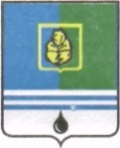 РЕШЕНИЕДУМЫ ГОРОДА КОГАЛЫМАХанты-Мансийского автономного округа - ЮгрыОт «18» декабря 2019г.							№379-ГДО внесении изменений в решение Думы города Когалыма от 20.06.2018 №204-ГДВ соответствии с Федеральным законом от 24.11.1995 №181-ФЗ                       «О социальной защите инвалидов в Российской Федерации», Федеральным законом от 06.10.2003 №131-ФЗ «Об общих принципах организации местного самоуправления в Российской Федерации», Уставом города Когалыма, учитывая результаты публичных слушаний от 25.11.2019, Дума города Когалыма РЕШИЛА:1. Внести в решение Думы города Когалыма от 20.06.2018 №204-ГД             «Об утверждении правил благоустройства территории города Когалыма» (далее – решение) следующие изменения:1.1. слова «2. Опубликовать настоящее решение и приложение к нему в газете «Когалымский вестник».» заменить словами «3. Опубликовать настоящее решение и приложение к нему в газете «Когалымский вестник».»;1.2. в статье 4 приложения к решению:1.2.1. в пункте 16.2 части 16 слова «кондиционеров и спутниковых антенн» заменить словами «наружных кондиционеров, антенн, проводов, розеток»;1.2.2. часть 16 дополнить пунктом 16.23 следующего содержания:«16.23. выпас и нахождение сельскохозяйственных животных и домашней птицы вне установленных для этих целей мест.»;1.2.3. дополнить частью 17 следующего содержания:«17. Выпас и нахождение сельскохозяйственных животных и домашней птицы на территории города Когалыма разрешается в зоне земель, предназначенных для ведения крестьянского фермерского хозяйства в соответствии с генеральным планом города Когалыма, правилами землепользования и застройки города Когалыма.»;1.3. абзац второй части 1 статьи 5 приложения к решению изложить в следующей редакции:«Хранение и отстой грузового автотранспорта, автобусов, прицепов (полуприцепов) допускается только в гаражах, на автомобильных базах или автостоянках, расположенных вне жилой зоны и зон делового, общественного, коммерческого назначения.»;1.4. часть 9 статьи 13 приложения к решению изложить в следующей редакции:«9. На каждой стоянке (остановке) транспортных средств, в том числе около объектов социальной, инженерной и транспортной инфраструктур (жилых, общественных и производственных зданий, строений и сооружений, включая те, в которых расположены физкультурно-спортивные организации, организации культуры и другие организации), мест отдыха, выделяется не менее 10 процентов мест (но не менее одного места) для бесплатной парковки транспортных средств, управляемых инвалидами I, II групп, а также инвалидами III группы в порядке, установленном Правительством Российской Федерации, и транспортных средств, перевозящих таких инвалидов и (или) детей-инвалидов. На указанных транспортных средствах должен быть установлен опознавательный знак «Инвалид». Порядок выдачи опознавательного знака «Инвалид» для индивидуального использования устанавливается уполномоченным Правительством Российской Федерации федеральным органом исполнительной власти. Указанные места для парковки не должны занимать иные транспортные средства.»;1.5. часть 3 статьи 21 приложения к решению дополнить абзацем шестым следующего содержания:«- сносить, переустанавливать, перемещать малые архитектурные формы.»;1.6. пункт 19.8 части 19 статьи 23 приложения к решению признать утратившим силу. 2. Опубликовать настоящее решение в газете «Когалымский вестник».ПредседательГлаваДумы города Когалымагорода Когалыма____________А.Ю.Говорищева_______________Н.Н.Пальчиков